Приложение 1
к Порядку передачи семян
озимой пшеницы
сельскохозяйственным
товаропроизводителям на
безвозмездной основе
(пункт 2)Начальнику
Управления по работе с
сельхозпроизводителями
________________района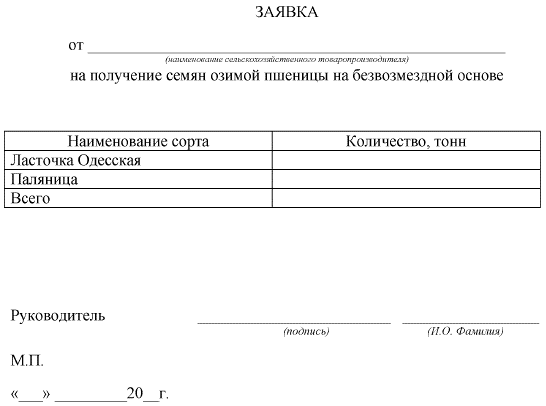 